Funkis Buskerud inviterer til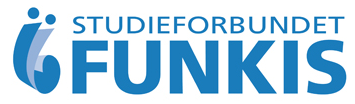 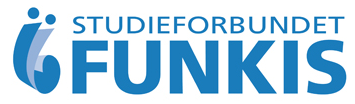 Valgkomitekurs Lørdag 2. Oktober kl. 12-16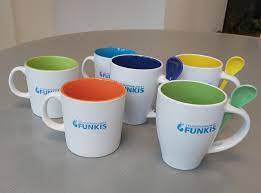 Kursets hensikt er å gi deltakerne god kunnskap i:Hva er en valgkomite og viktigheten av valgkomiteHva innebærer det å ta et verv i en valgkomiteValgkomiteens arbeidsoppgaverVerktøy for valgkomiteens arbeidHusk at ingen må bruke parfyme, etterbarberingsvann, hårspray eller andre sterke dufter siden dette kan medføre store plager for noen av kursdeltakerne.Velkommen til kurs!Med vennlig hilsenStyret i Funkis BuskerudStedTollbugata 4-6, Drammen (Mental Helse Vikens lokaler 4.etg)Kursstart lørdag12.00Kursslutt lørdag16.00Egenandel100,-Bindende påmelding tilbuskerud@funkis.no senest innen 30.09.2021Det er begrenset antall plasser.Påmelding må inneholde navn, kontaktinformasjon, postadresse og fødselsdato på alle påmeldte.